紐約慈濟人文學校  幼小信班  <大愛> 人文課學習單姓名：　　　　　　　　　　　　想一想，回答問題，把你的答案圖上顏色。Think and Answer Questions. Color the answer you have.你拿回家的竹筒可以做什麼？ What can you do with the Bamboo Bank you bring home?竹筒存的錢，你可以做什麼？ What would you like to use money in the Bamboo bank for?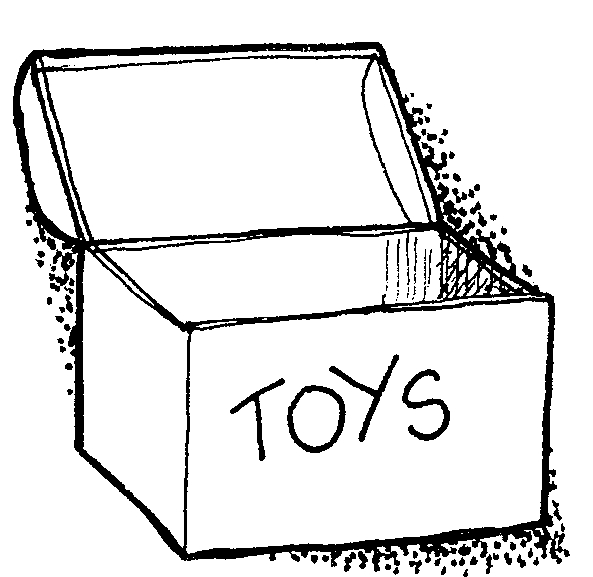 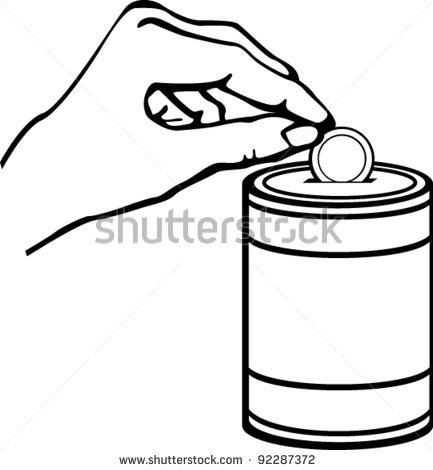 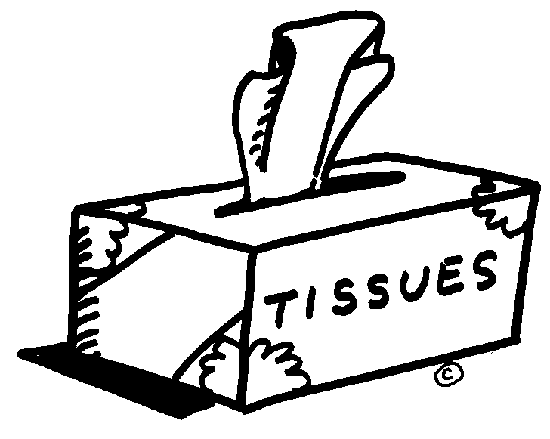 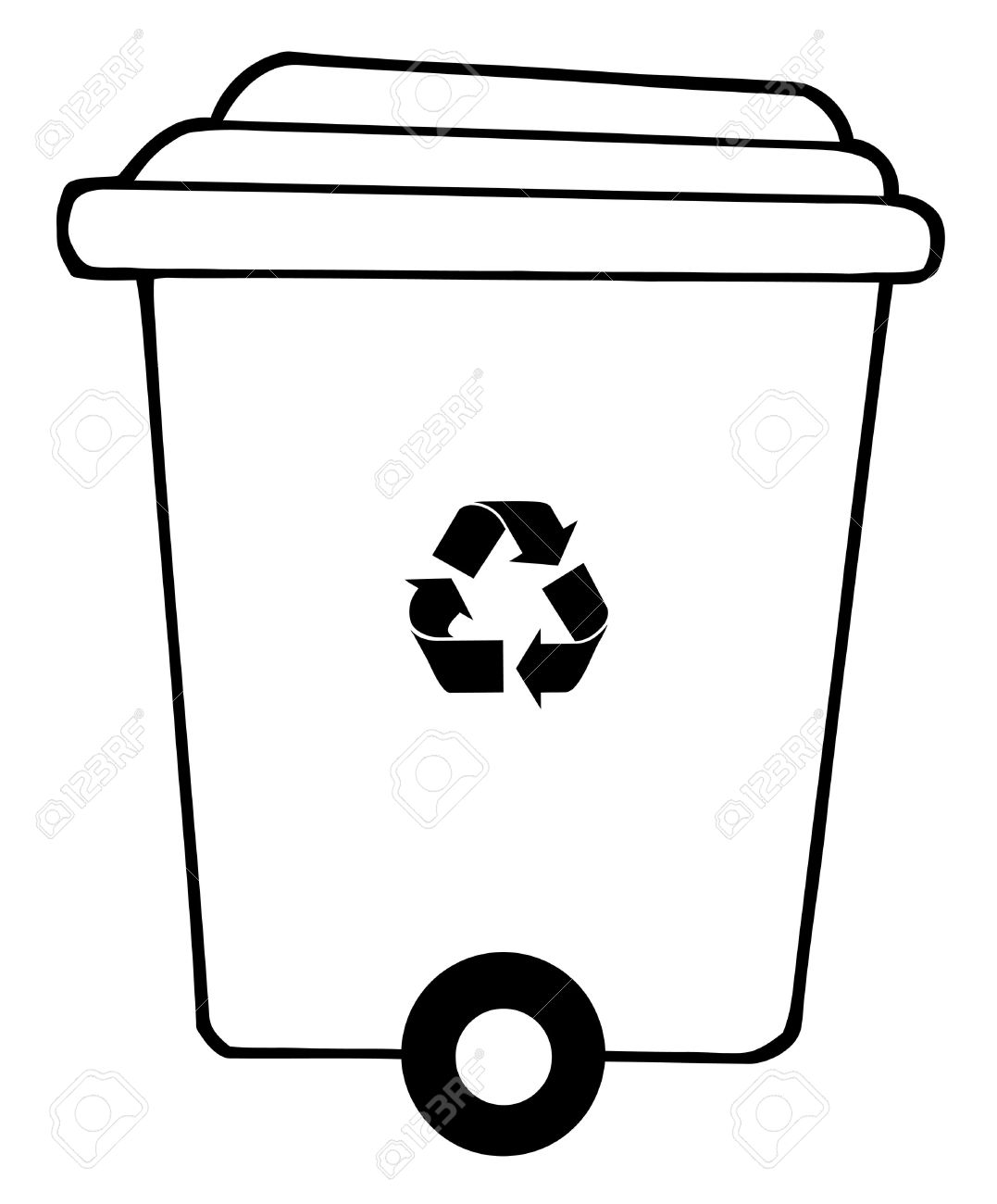 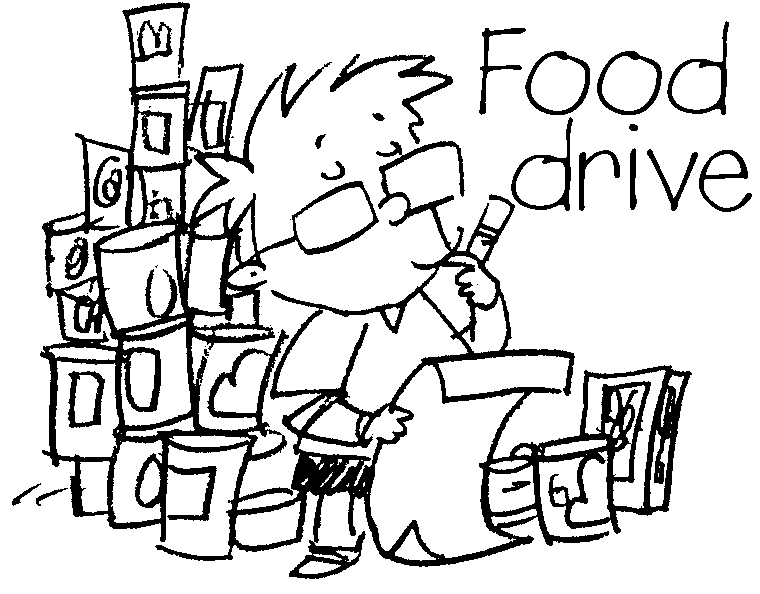 捐給慈善機構Donate to the organization and help people who need.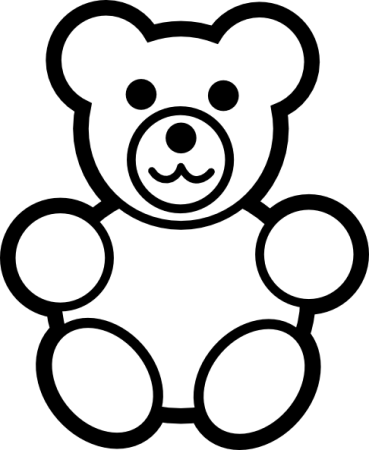 買自己想要的玩具Buy the toy I want.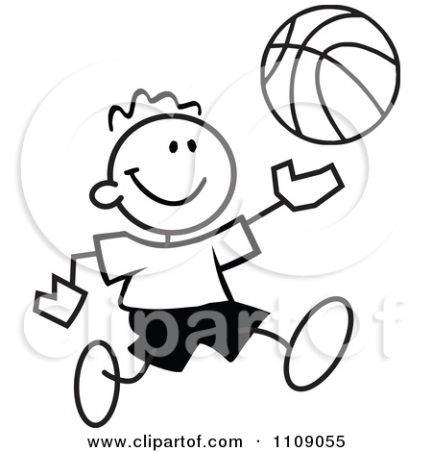 用在我想玩的遊戲Spend on the game I want to play.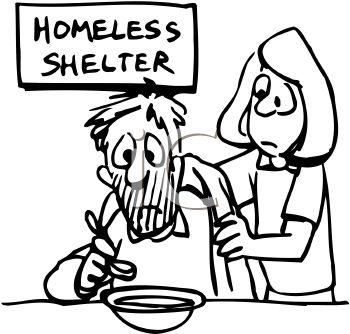 幇助需要幫助的人Help people who need.